Children are at the heart of everything we do and Christ is the light that guides us. John 8:12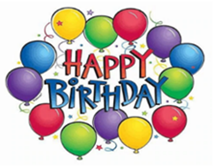 Happy Birthday! To Skyler in Starlings and Martha in SwallowsLunch Menu – Week 2TERM DATES September 2023/August 2024INSET DAYS (Teacher Training) – 5 in total for 2023/24Thursday 28th March 2024Monday 22nd July 2024Tuesday 23rd July 2024Wednesday 24 July 2024TERM DATES 2024 – 2025INSET DAYS (Teacher Training) – 5 in total for 2024/25Monday 2nd September 2024Monday 24th February 2025Monday 21st July 2025Tuesday 22nd July 2025Wednesday 23rd July 2025HOLIDAYS IN TERM TIMEPupils are discouraged from taking holidays in term time unless there are exceptional circumstances. It is very rare that any holiday would be authorised. Good attendance is key to pupils making good progress and taking time out to go on holiday can significantly hamper progress. Where a holiday is unauthorised the LA is informed. A Fixed Penalty Notice will then be issued in accordance with section 444 of the Education Act 1996. The current rates payable by parents are £60 where the amount is paid within 21 days and £120 where the amount is paid within 28 days. The charge is per parent/carer per child. If the Fixed Penalty Notice remains unpaid this could lead to prosecution in the Magistrate’s Court.For the DfE statutory guidance on school attendance please click on the following link:https://www.gov.uk/school-attendance-absenceAttendanceAttendance is crucial for all children in order that they will achieve and is monitored closely by school. We are always happy to help any families who are struggling for any reason. Emily Leather our family support worker is in school Monday, Tuesday and Friday and is always keen to help.“Central to raising standards in education and ensuring all pupils can fulfil their potential is an assumption so widely understood that it is insufficiently stated – pupils need to attend school regularly to benefit from their education. Missing out on lessons leaves children vulnerable to falling behind. Children with poor attendance tend to achieve less in both primary and secondary school.”  School Attendance DfE May 2022If your child is ever unwell, please do let us know the reason for the absence by 8:45am on 01606 668270 (a message can be left on the school answer phone).Weekly MessageIt may be November but Christmas comes early to Lostock this year! Our PTA has some wonderful events including a Christmas jumper donation which is such a great idea!  We have put together a list of dates in this newsletter to help us all know exactly where we should be and what we should be doing!  We just want our children at Lostock to have the most magical time, so deep breath here is the list!Lostock Gralam Christmas What’s On Guide for Parents!Something Lovely from Mrs Powell – Happiness JarWhen we go through challenges in our lives, it is easy to focus on the negative and the sad things. Each week or even every day ask your child to draw or write something lovely that has happened on a piece of paper and put it in jar. (You do the same!) At the end of each month read them together and chat about all the lovely moments that have happened to your family. This provides structure for a conversation and helps give a sense of perspective, why not try this at dinner time!Children in Need – Friday 17th NovemberAs always, we will be supporting this wonderful cause with a non-uniform day, donations can be given on the day or sent to the link below!  Thank you!https://donate.bbcchildreninneed.co.uk/Clothes DonationWe would really appreciate donations of outgrown socks, tights and jogging bottoms for children aged 3-8. Please bring them to Miss Dalby (Reception Classroom) - thank you in advance!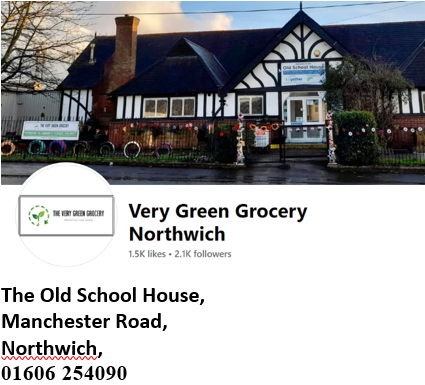 Very Green Grocery Northwich(formally the Cheshire Food Hub)Click here to follow on Facebook – it really is worth it as they offer an incredible service!  Online SafetyTo help keep your children as safe as possible online, please click here to access an interactive guide. It gives you practical instructions on how to set parental controls on the most common devices children use. Diary DatesThis will be added to each week!Worship                                                                                                          Thank you to the parents who joined in with Vicar Andrew’s worship in church, it is really special to welcome you into our class worships. We have focused on love and friendship in worships this week as we joined in with National Anti-Bullying Week. It was super to see lots of odd socks on Monday which reminded us that we are all special and unique. 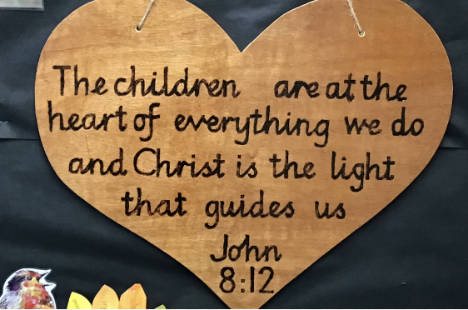 We also explored the Hindu festival of light – Divali. The children discussed how the theme of light is really important to Hindus during Divali as it welcomes God’s love into their homes. We then compared this to our vision statement which reminds us of God’s love and light. “Light guided Rama and Sita just like it guides us. Lights make me think that Jesus is near.” Year Two quote.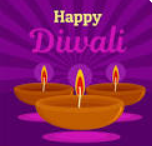 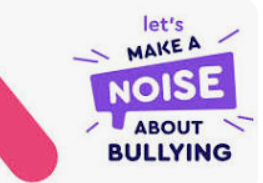 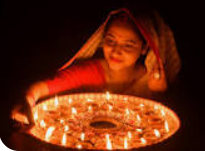 Sunflower Award ChildrenSunflower Award ChildrenSunflower Award ChildrenOwls (Reception)SeanFor having the courage to share your voice with your friends in class. Thank you for letting your light shine!Starlings (Y1)IslaFor the wonderful perseverance she shows when completing Maths problems and the beautiful smile that lights up our room.  Well done Isla!Swallows (Y2)CharlotteFor courage when reading her lines out loud. Beautiful reading Charlotte!Robins (Y3)NoahFor showing great courage to write done his amazing ideas in English and for the huge improvement he has made with his handwriting. Goldfinches (Y4)LukasFor showing beautiful friendship, kindness and gentleness to your friends. You are a fantastic role model. Skylarks (Y5)Harriet WFor showing such gentleness and kindness in all that she does. Thank you for letting your light shine, Harriet!Toucans (Y6)LilyFor your focus and determination to present the work in all of your books so beautifully.‘Top Table’ children for wonderful manners at lunchtime‘Top Table’ children for wonderful manners at lunchtimeBefore & After school clubs – Autumn TermOwls (Reception)Hannah and JaxxBefore & After school clubs – Autumn TermStarlings (Y1)Tilly and CallenBefore & After school clubs – Autumn TermSwallows (Y2)Gracie-Mae and IslaBefore & After school clubs – Autumn TermRobins (Y3)Rodrigo and GabrielBefore & After school clubs – Autumn TermGoldfinches (Y4)Layla G and Megan Before & After school clubs – Autumn TermSkylarks (Y5)Lydia and AlexiaBefore & After school clubs – Autumn TermToucans (Y6)Josh and KyanBefore & After school clubs – Autumn TermMonday Tuesday Wednesday Thursday Friday Sausages served with mashed potato & seasonal vegetables & gravy Pasta Bolognese served with garlic bread and seasonal vegetablesRoast Chicken with roast/mashed potato served with seasonal vegetables & gravyChinese chicken curry served with rice, naan bread seasonal vegetablesBattered Fish served with Chips & Peas or Baked Beans  Jacket Potato with a Selection of Fillings Served with a Side Salad Jacket Potato with a Selection of Fillings Served with a Side Salad Jacket Potato with a Selection of Fillings Served with a Side Salad Jacket Potato with a Selection of Fillings Served with a Side Salad Jacket Potato with a Selection of Fillings Served with a Side Salad Deli Choice of Breads with a filling choice of ham, cheese or tuna Served with a Side Salad Deli Choice of Breads with a filling choice of cheese, ham or tuna Served with a Side Salad Deli Choice of Breads with a filling choice of ham, cheese or tuna Served with a Side Salad Deli Choice of Breads with a filling choice of ham, cheese or tuna Served with a Side Salad Deli Choice of Breads with a filling choice of cheese or tuna Served with a Side Salad Peach crumble slice & custardChocolate Shortbread fingerFresh Fruit saladLemon Drizzle CakeMelting MomentDate of ClosingDate of Re-OpeningChristmas 2023/2024Friday 15th December school finishes at 1 pm – No Fun FoxesTuesday 2nd January Spring Half-Term 2024Friday 16th February Monday 26th FebruarySpring Break 2024Wednesday 27th MarchMonday 15th AprilMay Day Weekend 2024Friday 3rd May Tuesday 7th MaySummer Half-Term 2024Friday 24th MayMonday 3rd June Summer break 2024Friday 19th July school finishes at 1 pm – No Fun FoxesMonday 2nd September HolidaysDate of ClosingDate of Re-OpeningSummer break 2024Friday 19th July school finishes at 1pm – No Fun FoxesTuesday 3rd September Autumn Half-Term 2024Friday 25th OctoberMonday 4th NovemberChristmas 2024/2025Friday 20th December school finishes at 1pm -  No Fun FoxesMonday 6th JanuarySpring Half-Term 2025Friday 14th February Tuesday 25th FebruarySpring Break 2025Friday 4th AprilWednesday 23rd AprilMay Day Weekend 2025Friday 3rd May Tuesday 7th MaySummer Half-Term 2025Friday 23rd MayMonday 2nd JuneSummer Break 2025Friday 18th July school finishes at 1pm - No Fun FoxesMonday 1st September 